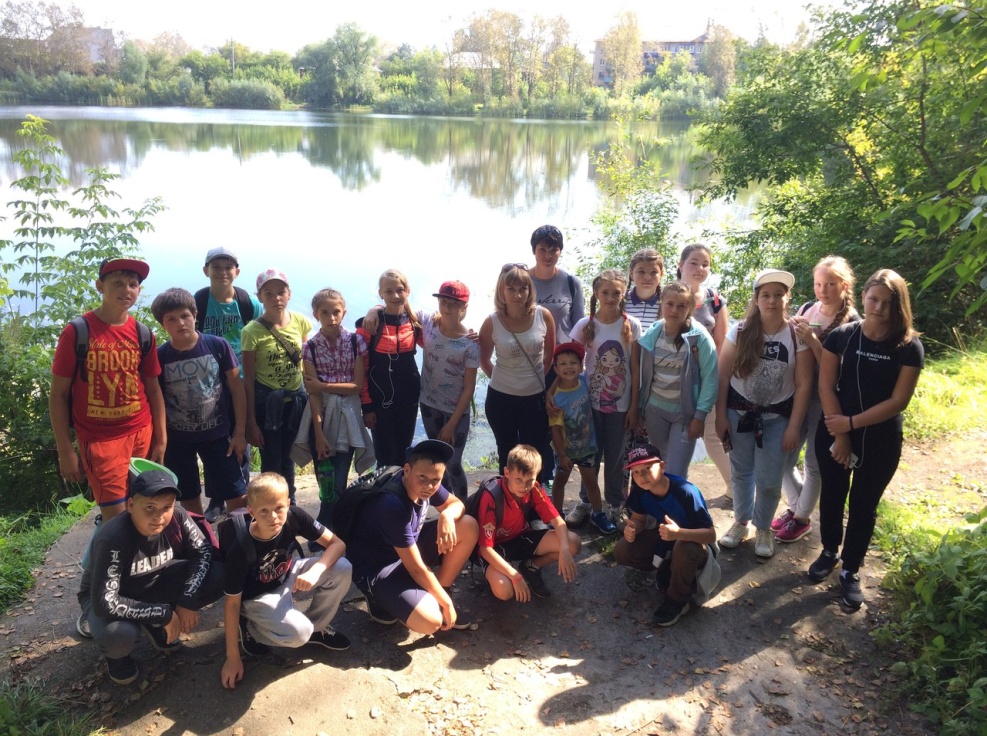 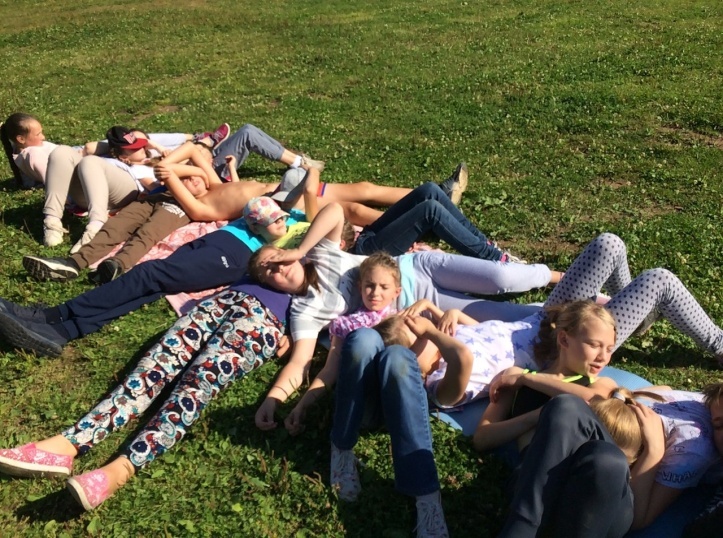 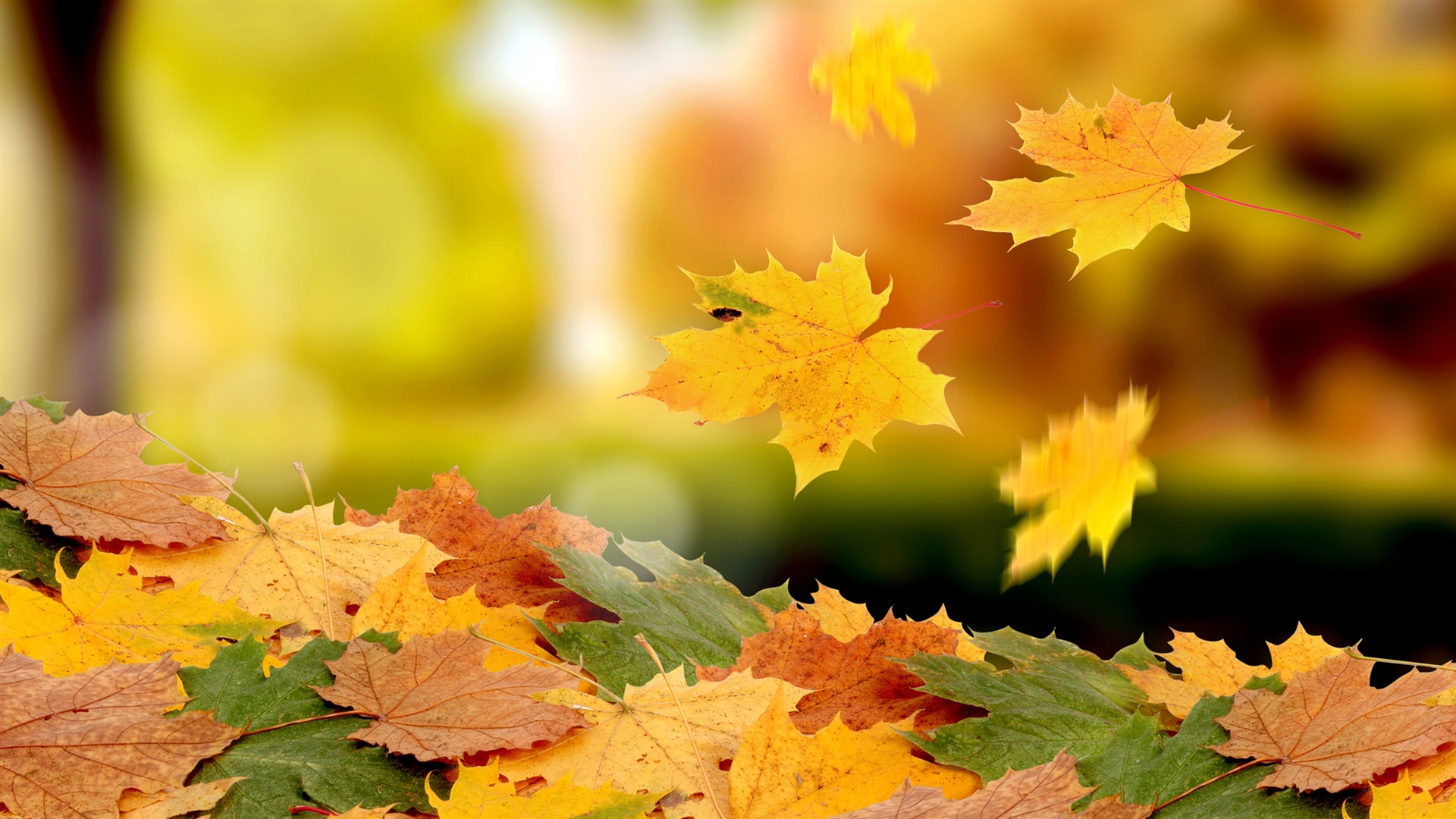 4 и 5 сентября прошел в МАОУ «СОШ №10» прошел День туриста. Учащиеся со своими родителями и классным руководителем уходили на природу, отдыхали, веселились и просто были вместе.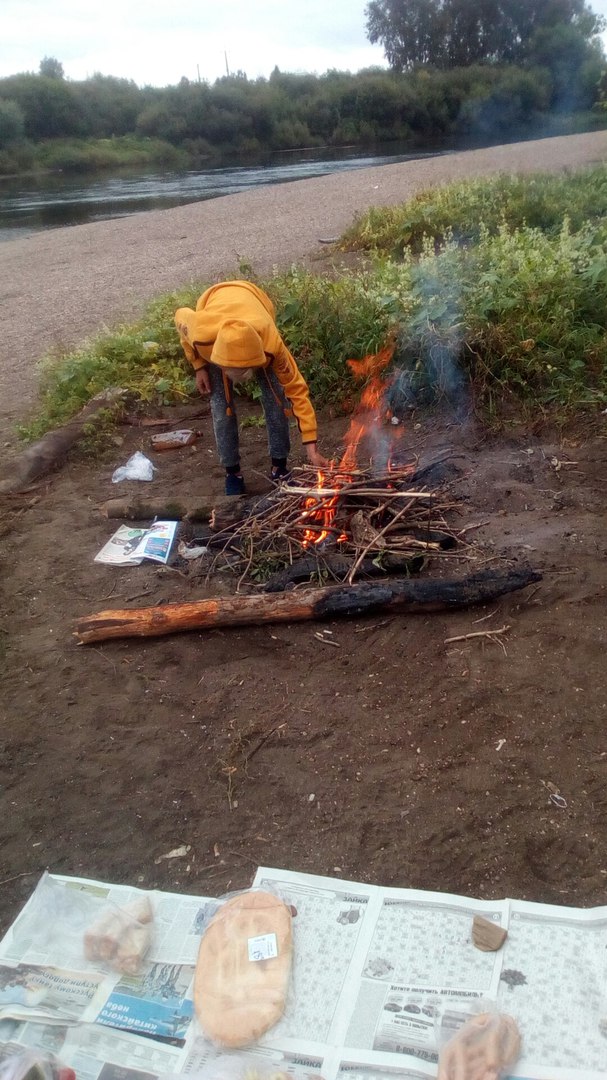 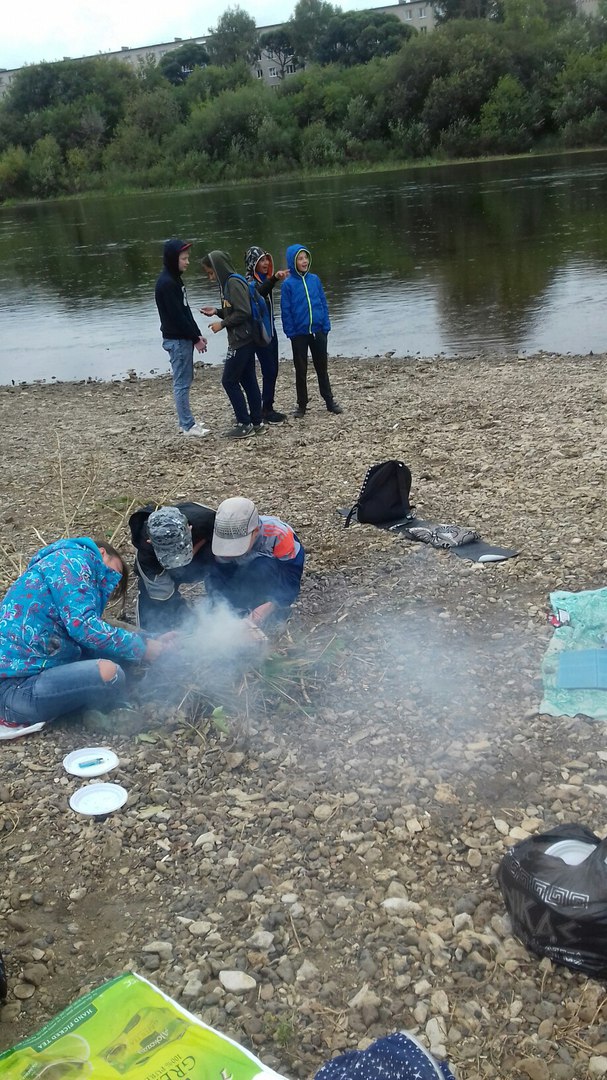 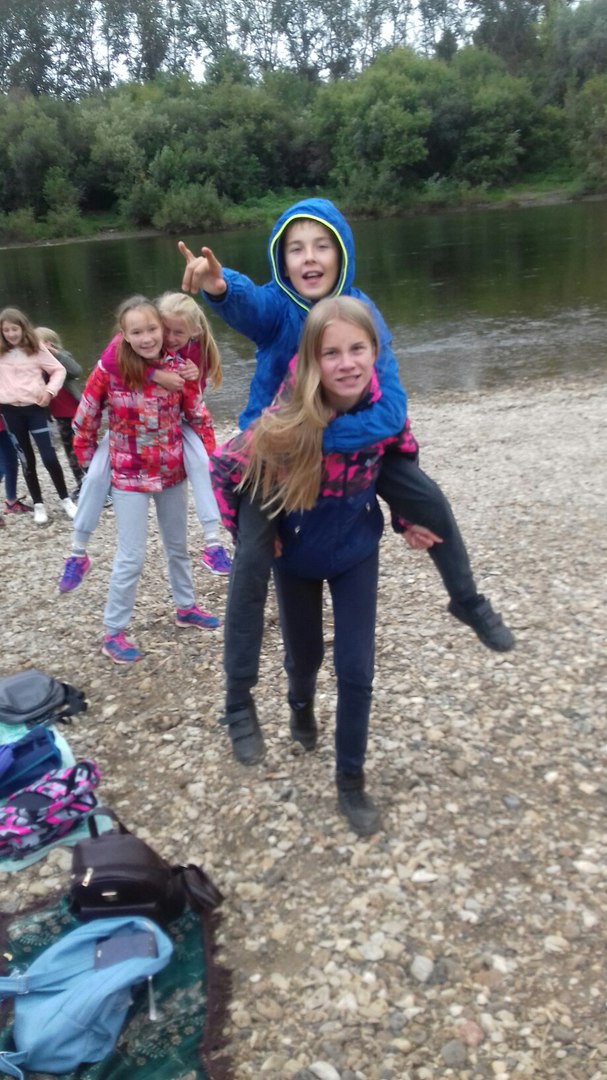 